.Intro:  16 counts, start 1 count before lyrics ”Don’t waste your time” (approx. 17 sec. into track)[1 – 8]	Diag. Sweep, Cross, Side, Behind Sweep, Behind, ⅛ Side, ⅛ Step, Rock, Back, ¼, ¾ 	[9 – 16]	Back Basic, Fw Basic, ⅛ Sweep, Weave, Side, 1¼ Sweep, Twinkle	[17 – 24]	Cross Sweep, Cross, Side, ⅛ Back Rock, ½, Back Rock, ½, Back Touch, ½, Side Rock	[25 – 32]	⅛ Kick, Back, ¼ Side, ½ Sweep, Sailor, Cross Rock, ¼, ¾, Side, Behind Rock	Julia: JuliaLineDance@gmail.comSimon: bellychops@hotmail.comFooling Around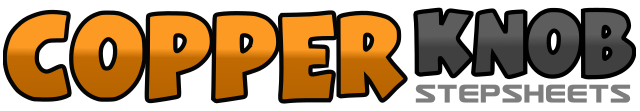 .......Count:32Wall:2Level:Intermediate - Rolling 8-count.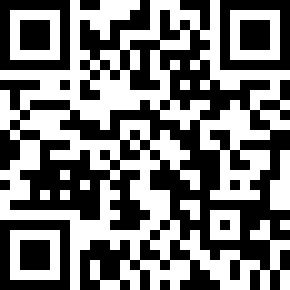 Choreographer:Julia Wetzel (USA) & Simon Ward (AUS) - April 2017Julia Wetzel (USA) & Simon Ward (AUS) - April 2017Julia Wetzel (USA) & Simon Ward (AUS) - April 2017Julia Wetzel (USA) & Simon Ward (AUS) - April 2017Julia Wetzel (USA) & Simon Ward (AUS) - April 2017.Music:Don't Be a Fool - Shawn Mendes : (Album: Illuminate - 3:35)Don't Be a Fool - Shawn Mendes : (Album: Illuminate - 3:35)Don't Be a Fool - Shawn Mendes : (Album: Illuminate - 3:35)Don't Be a Fool - Shawn Mendes : (Album: Illuminate - 3:35)Don't Be a Fool - Shawn Mendes : (Album: Illuminate - 3:35)........1, 2a3Step L fw to left diag. and sweep R from side to front (10:30) (1), Cross R over L (2), Step L to left side (a), Step R behind L and sweep L from front to back (3)	10:304&a5Step L behind R (4), ⅛ Turn right step R to right side (12:00) (&), ⅛ Turn right step L fw (1:30) (a), Rock R fw (5)	1:306a7Recover on L (6), Step R back (a), ¼ Turn left step L to left side (10:30) (7)	10:308a¼ Turn right step R fw (1:30) (8), ½ Turn right step L back (a)	7:301&a2&a3Step R back (7:30) (1), Step L next to R (&), Replace weight on R (a), Step L fw (2), Step R next to L (&), Replace weight on L (a), Step R fw and sweep L from back to front making ⅛ turn right on R squaring to 9:00 (3)	9:004&a5Cross L over R (4), Step R to right side (&), Step L behind R (a), Step R to right side (5)	9:006a7¼ Turn left step L fw (6), ½ Turn left step R back (a), ½ Turn left step L fw sweep R from back to front (7)	6:008&aCross R over L (8), Step L to left side (&), Replace weight on R (a)	6:001, 2a3Cross L over R and sweep R from back to front (1), Cross R over L (2), Step L to left side (a), ⅛ Turn right rock R back (7:30) (3)	7:304a5Recover on L (4), ½ Turn left step R back (1:30) (a), Rock L back (5)	1:306a7Recover on R (6), ½ Turn right step L back (7:30) (a), Touch R back (7)	7:308&a½ Turn right on R (1:30) (8), Small rock L to left side (&), Recover on R (a)	1:301, 2a3⅛ Turn right step L fw and kick R fw squaring to 3:00 (1), Step R back (2), ¼ Turn left step L to left side (a), Step R in front of (or slightly across) L and make ½ turn left on R sweep L from front to back (3)	6:004&a5Step L behind R (4), Step R to right side (&), Step L to left side (a), Cross rock R over L (5)	6:006a7Recover on L (6), ¼ Turn right step R fw (a), Step L fw and make ¾ turn right on L slightly hitching R (7)	6:008&aStep R to right side (8), Small rock L behind R (&), Recover on R (a)	6:00